CURRICULUM VITAE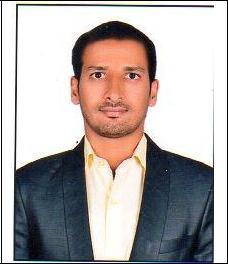 ANWARUDDINDHA QUALIFIEDPHARMACISTDEIRA, DUBAI.Email id: anwaruddin.373622@2freemail.com 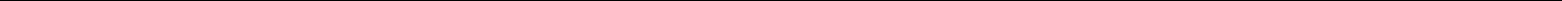 CAREER OBJECTIVE:I am looking for an opportunity in an organization which can provide me enough of scope to utilize my skills and knowledge for the growth of organization as well as my career.EDUCATION QUALIFICATION:B Pharmacy with 64.58% in Luqman College of Pharmacy Gulbarga,Karnataka. Acadamic year 2013.STRENGTHS:Good Communication Skills Dedication, determination Self Motivation and Confidence Ability to work in Groups Easily mingle with the team EXPERIENCE:WORKED AS A PHARMACIST FOR 3 YEARS 6 MONTHS IN WE CARE MEDICALS, NIZAMABAD, INDIA.JOB RESPONSIBILITIESAccurately dispensing drugs to patients as per prescription. Checking prescription for drug interactions & making sure they are safe for patient. Checking prescriptions for errors & making sure they are appropriate for patients. Measuring, packaging, labeling and recording medications issued to patients. Instructing patients on how to use medications, possible side effects and storage. Detect, Analyze and report adverse drug reactions. Contacting and working closely with other healthcare professionals. Answering questions from patients and staff about medicines. Able to trains and supervise Pharmacy Assistants. Communicating with customers sympathetically and supportively. Maintaining pharmaceutical stock, creating inventories and ordering more drugs. COMPUTER SKILLS:POST GRADUATION & DIPLOMA IN COMPUTER  APPLICATION(PGDCA)AFFILIATION:Registered pharmacist with pharmacy council of India & Registration number is A1/92079.PERSONAL PROFILE:In view of the above, I request that I may kindly be appointed under your kind control. And I assure you sir, that I will leave no stone unturned in discharging my duties to the best of my ability.Thanking you,(ANWARUDDIN)Full Name:ANWARUDDINDate of Birth:22-11-1991Gender:MaleMarital Status:UnmarriedNationality:IndianReligion:IslamLanguage Known:English, Telugu & HindiDate of Issue:24/12/2013Date of Expiry:23/12/2023